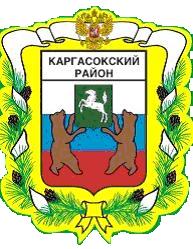 МУНИЦИПАЛЬНОЕ ОБРАЗОВАНИЕ «Каргасокский район»ТОМСКАЯ ОБЛАСТЬДУМА КАРГАСОКСКОГО РАЙОНАВ целях приведения в соответствие с федеральным законодательствомДума Каргасокского района РЕШИЛА:1. Внести в решение Думы Каргасокского района от 10.08.2011 № 78 «Об утверждении Положения об органе муниципального финансового контроля  Каргасокского района» следующие изменения:в статье 6 Положения об органе муниципального финансового контроля  Каргасокского района, утверждённого указанным решением:в части 1:абзац первый после слов  «опыт работы в области» дополнить словами «государственного, муниципального управления,»;абзац второй после слов «опыт работы в области» дополнить словами «государственного, муниципального управления,»;часть 2 дополнить пунктом 5 следующего содержания:«5) наличие основания, предусмотренного частью 3 настоящей статьи.». 2. Настоящее решение вступает в силу со дня его официального опубликования.3. Опубликовать настоящее решение в порядке, установленном Уставом муниципального образования «Каргасокский район».    РЕШЕНИЕ    РЕШЕНИЕ20.02.2019	         №216с. Каргасок                                                                                                                О внесении изменений в решение Думы Каргасокского района от 10.08.2011 № 78 «Об утверждении Положения об органе муниципального финансового контроля  Каргасокского района»Председатель ДумыКаргасокского района                  В.В. БрагинГлава Каргасокского районаА.П. Ащеулов